Registration / RSVP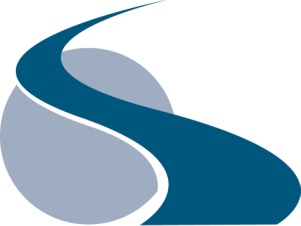 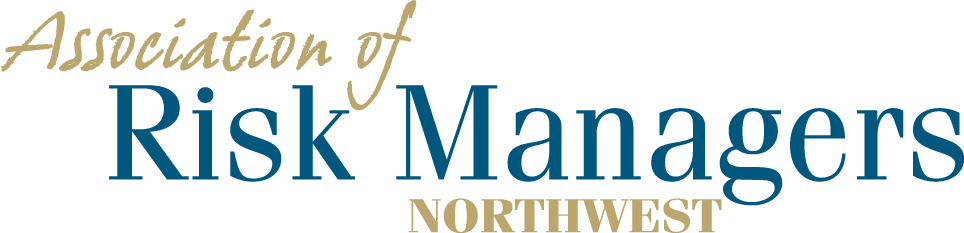 Tuesday and Wednesday, June 23rd & 24th, 2020La Quinta Inn & Suites, 1425 E. 27th St., Tacoma, WA   98421Please arrange for your overnight accommodations by calling – 1-253-383-0146 Rooms have been reserved under Association of Risk Managers Northwest and will be held until May 22nd.Guaranteed room rate $99.00 plus taxAgency   _____________________________________________Agency Representatives Attending.  (Please circle the meals that each agency representative intends to have.1._______________________  6/23 Dinner   6/24 Breakfast   6/24 Lunch2._______________________   6/23 Dinner   6/24 Breakfast   6/24 Lunch 3._______________________ 	 6/23 Dinner   6/24 Breakfast   6/24 Lunch 4._______________________ 	 6/23 Dinner   6/24 Breakfast   6/24 Lunch Registration Fee Per/Person = $75                 ____________Total Remitted							   ____________Please return registration / RSVP  to AofRM Northwest, by  June 10th, 2020Please make checks payable to Association of Risk Managers NorthwestMail remittance to:  Association of Risk Managers  PO Box 6974, Tacoma, WA  98417Include registration / RSVP with your remittanceRemember to arrange for your overight accomodations by May 22, 2020Contact Sue Knobeloch  253-301-3988 or 253-905-5484; sknobeloch@armnw.com with questions